H.  AYUNTAMIENTO CONSTITUCIONAL DE IXTLAHUACAN DEL RIO, JALISCO (2018-2021)REGISTRO DE PATRIMONIO MUNICIPAL                         NOMBRE DEL RESGUARDARTE: JOEL GUTIÉRREZ JIMÉNEZ                            FECHA: 30 DE JUNIO 2020 PUESTO: COORDINACIÓN DE DESARROLLO ECONÓMICO Y COMBATE DE LA DESIGUALDAD                            DEPENDENCIA: H. AYUNTAMIENTO DE IXTLAHUACAN DEL RIO, JALISCO                                         BIENES ASIGNADOS_____________________________________________                                                                                                        ____________________________________________NOMBRE Y FIRMA DEL RESGUARDANTE                                                                   NOMBRE Y FIRMA DE LA COORDINADORATARJETA DE RESGUARDO NUMERO DE INVENTARIODESCRIPCIONNUMERO DE SERIE CONDICION  FISICA ACTUALOBSERVACIONESVALOR01Escritorio de madera negra con cubierta en café ocreBueno150002Teclado marca Logitech inalámbrico213DJ6360RegularFalta una pata12003Monitor marca AOC color negro230LM00025Bueno80004CPU marca Active Cool color negro940400069478Bueno60005Mouse Logitech inalambrico color negro213DJ6343Malo5006Multifuncional marca Sharp, modelo AL-205135014060Rergular700007Archivero de madera color blanco, con 3 cajonesRegular8000812 Porta carpetas de plástico color negroBueno40 c/u09Ordenamiento ecológico local de Ixtlahuacán del Rio (consiste en 5 libros)Bueno300103 Multi contacto para 3 en color negro5011Monitor con CPU integrado marca HP, color negro8CC832242Kbueno8,97012Mouse marca HP, color negroBuenoCombo 13Teclado marca HP, color negro        Bueno       Combo146 Sellos oficial con la leyenda “Unidad ecología y protección ambiental”, Coor. Gral de desarrollo económico y combate a la desigualdad, Depto de padrón y Licencias, unidad de desarrollo rural, Depto de medio ambiente y desarrollo rural. Depto de promoción económica.  color negro y en blanco; en plástico, marca Colop printer q 43Bueno260 c/u15Escritorio en forma de L color negro con cubierta en tinto, 2 cajonesBueno5000500016Cargador de baterías AABueno15015017Celular marca LanixRegularFalta cargador30030018Cesto de basura de plastico color azulBueno3030194 Presentadores de plástico transparente        Bueno 30030020Escritorio de madera, color negro, 2 cajonesRegular1000100021Laptop marca Samsung, color grisHXRM91TC900766DRegular2000200022Escritorio para computadora, con tubular color gris y tabla color amarilloRegular50050023Ventilador marca Lasko, color blancoRegular15024 Bote de basura color ladrilloBueno3025Cuadro de madera con el escudo del municipioBueno50026Escritorio color negro oxfordbueno100027Escritorio para computadora color negro con cubierta café ocreBueno90028Monitor marca compaq, color negroCNG19P0ZZBueno100029Mouse color negro con negro00080830Regular5030Teclado marca genius color negroYB5A70U03897MaloMuy lento10031CPU marca compaq, color negroCNX94205STBueno60032Multifuncional marca Epson, modelo L210S25K236358Regular180033Monitor marca HP, modelo LV19116CM4302FGPbuenoComodato34Teclado marca HP697737-161BuenoComodato35CPU marca HPMXL4332J05Bueno                  Comodato36Mouse marca HP697738-001BuenoComodato37Escáner marca Epson, modelo J261KSJW117113BuenoComodato38Lector de huella, marca digital personaE200E007680MaloNo funciona, comodato39Webcam marca logitech1435L20RD0Y8MaloNo funciona, comodato40Lector de firmas digital, marca TopazTS460HP14D4158maloNo funciona, comodato41Lector de credencial agroalimentaria        Bueno         Comodato42Cámara marca Nikon, modelo coolpix S2600 35037905Bueno500432 Portapapeles de 3 niveles, plástico color negroBueno50 c/u44Telefono marca VtechRegular180459 Sillas con tubular negro y tapicería azulRegular150 c/u462 Sillas secretarial con tapicería azulRegular80047Extensión naranja, 1.5m aprox.Bueno5048Silla secretarial con tapicería tipo piel negraMalo140049Silla secretarial con tapicería negraRegular50050Archivero 4 cajones  de metal color grisbueno330051Archivero 3 cajones de metal color beigeBueno300052Scaner hp pro 2500ftBueno540053Cuadro de plono de llave de ubicación de zonas escolares bueno 30054Epson multifuncional L575bueno6,62055Escritorio de madera, color cafeRegular                       Desgastado1500NUMERO DE INVENTARIOFOTONUMERO DE INVENTARIOFOTONUMERO DE INVENTAIO01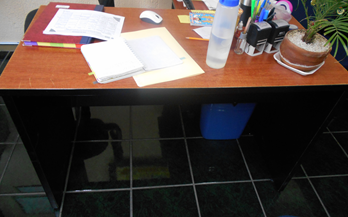 02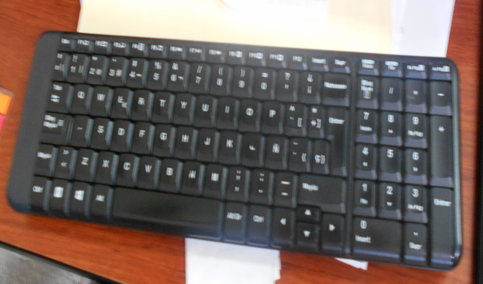 03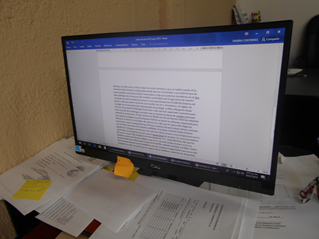 04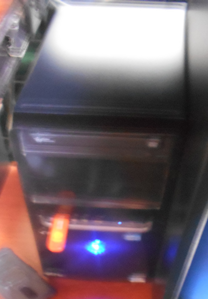 05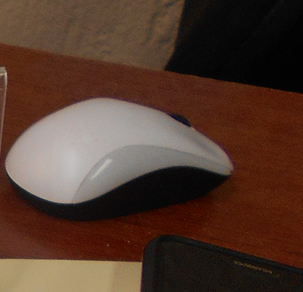 06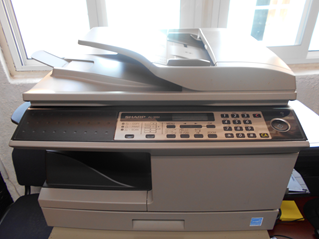 07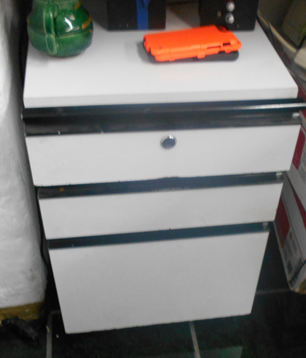 08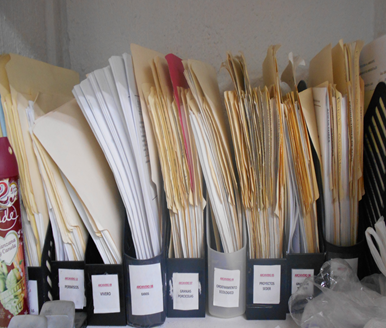 09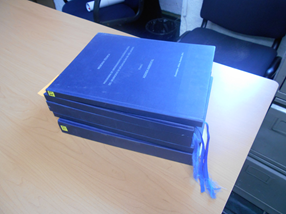 10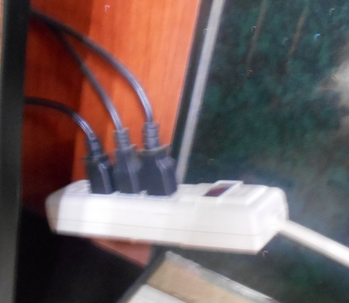 11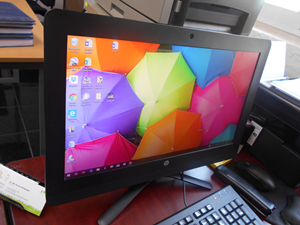 12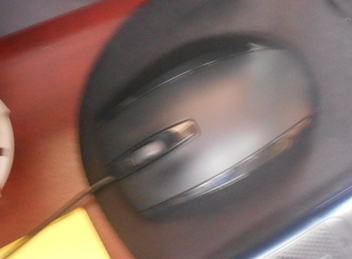 13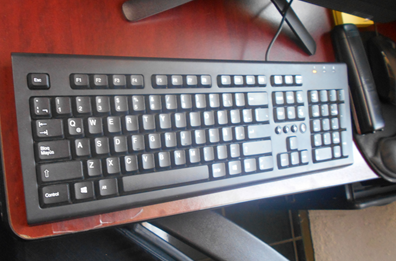 14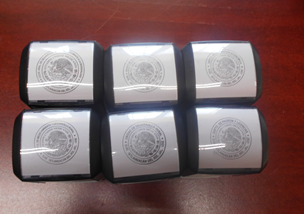 15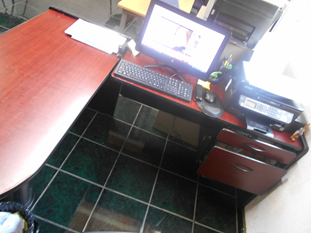 16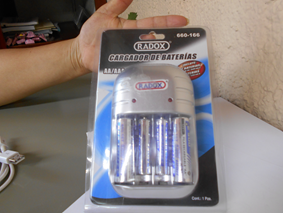 17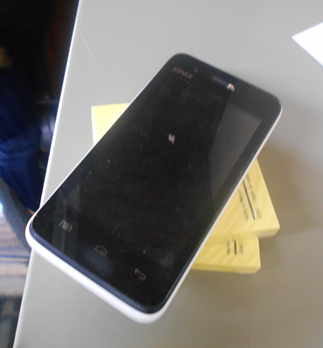 18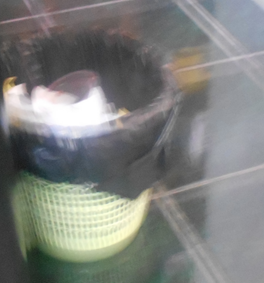 19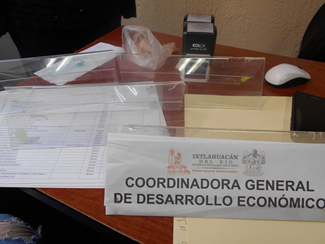 20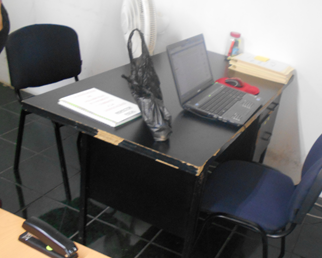 21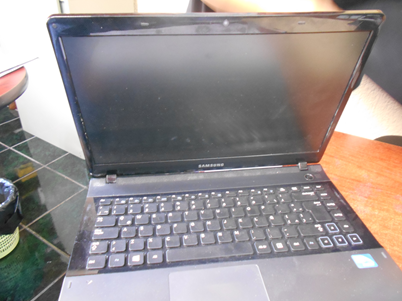 22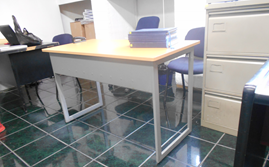 23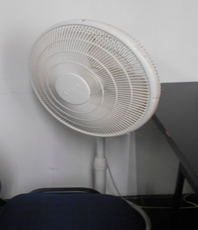 24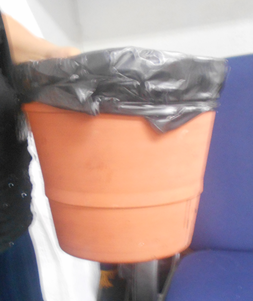 25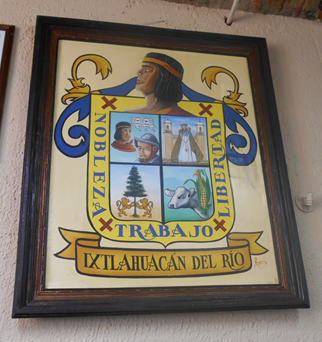 26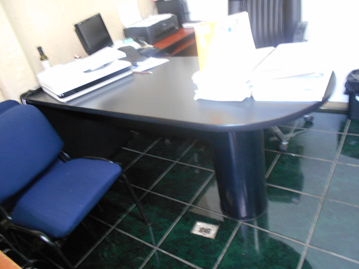 27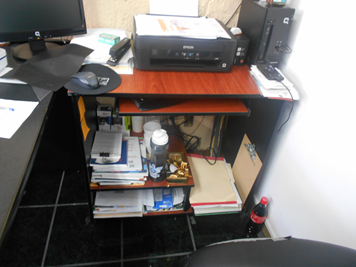 28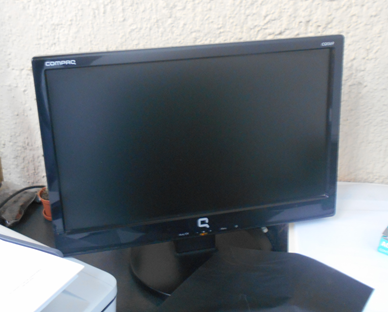 29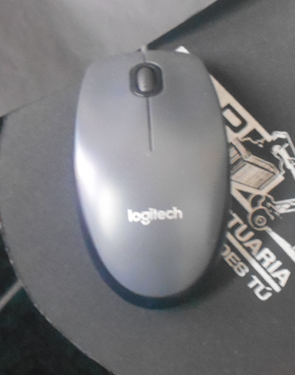 30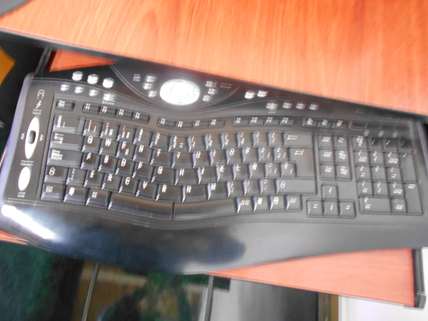 31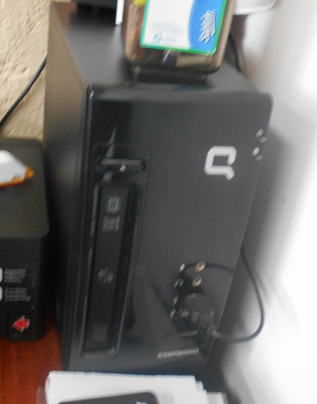 32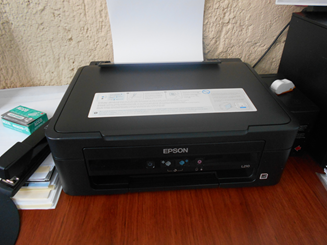 33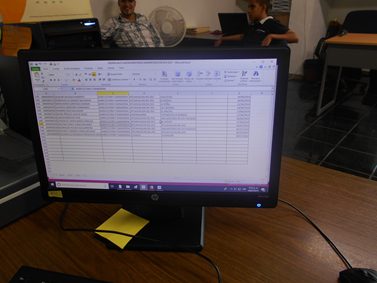 34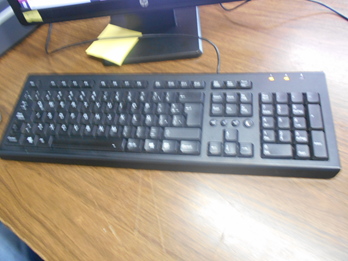 35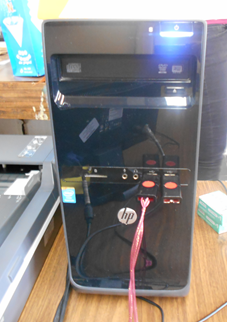 36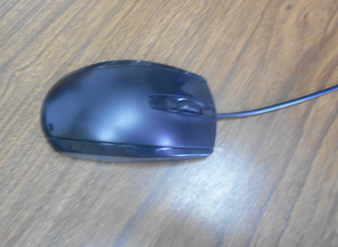 37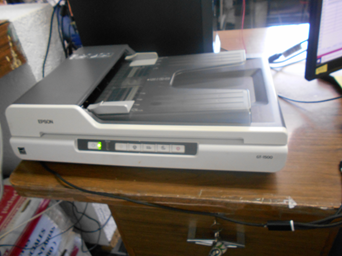 38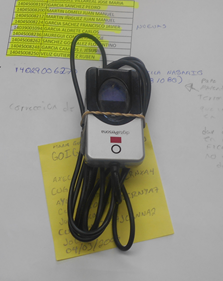 39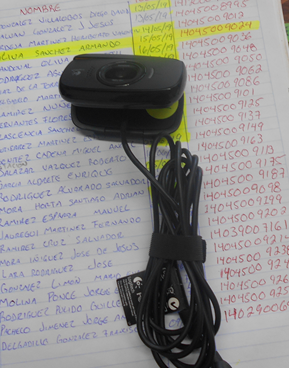 40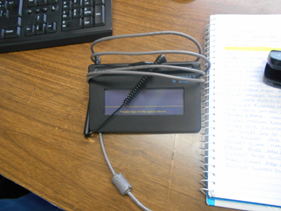 41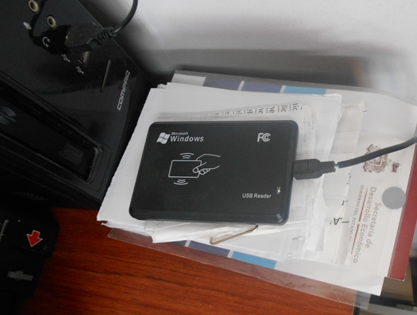 42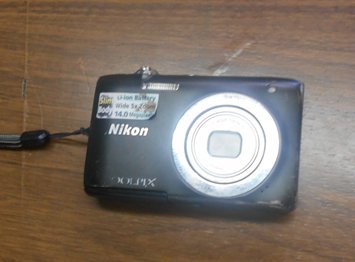 43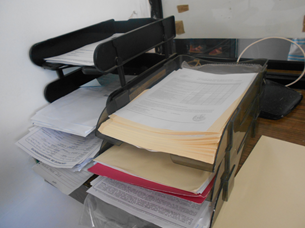 44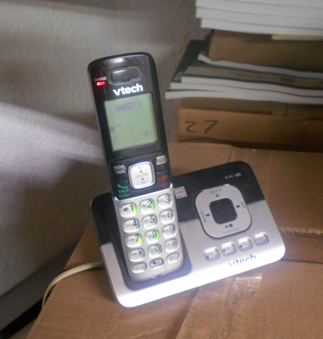 45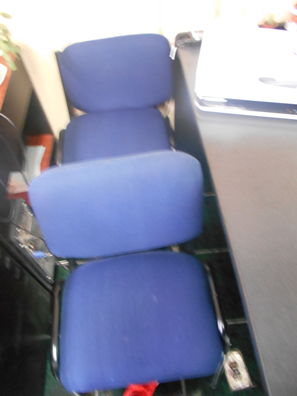 46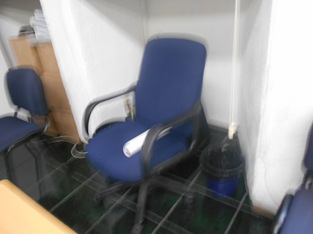 47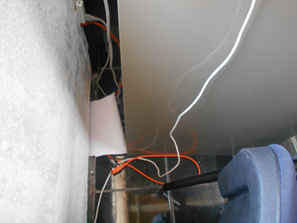 48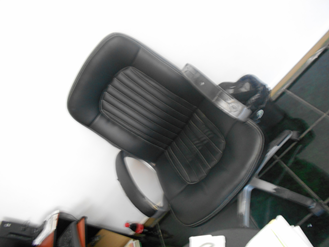 49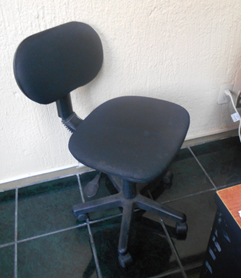 50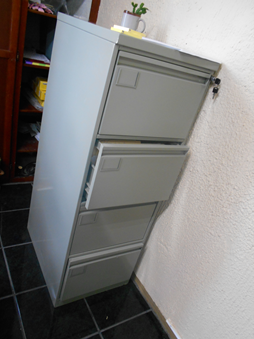 51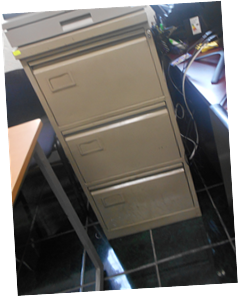 52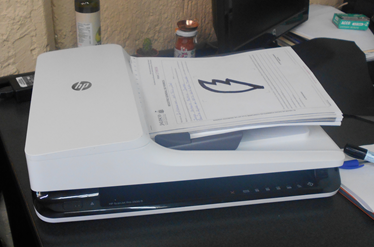 53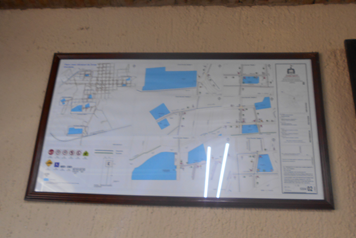 54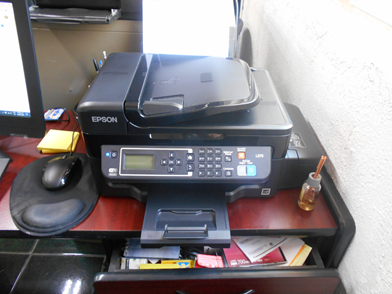 55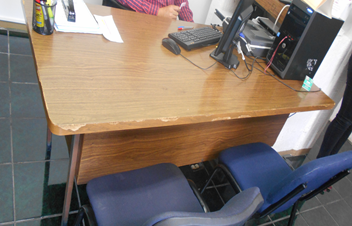 